Bereikbaarheid/Parkeermogelijkheden icoaching, Koninginneweg 93, 1211 AN HilversumIn het  meest linker deel van het pand ‘De Koningin’, huist icoaching. De ingang bevindt zich links van het pand, aan het einde van de oprit. Als je een afspraak met mij hebt kun je je auto op deze oprit parkeren. Daarnaast zijn er verschillende parkeermogelijkheden dichtbij het pand.  Recht tegenover Station Hilversum Centraal bevindt zich  parkeergarage Silverpoint (Schapenkamp 12 ). Van daaruit loop je met de bocht naar rechts en meteen linksaf de Koninginneweg op. Na ongeveer 300 meter kom je uit bij de kleine spoorbomen met links daarvan restaurant Tira Mi Su. Links hiervan bevindt zich het pand van icoaching.  Rechts om de hoek bij icoaching bevindt zich de Schoolstraat/Langgewenst met het grote marktterrein waar ook ruim voldoende parkeerplaatsen zijn. icoaching is ook zeer goed bereikbaar per openbaar vervoer. Vanaf Station Hilversum Centraal is het maar een paar minuten lopen (zie kaart). 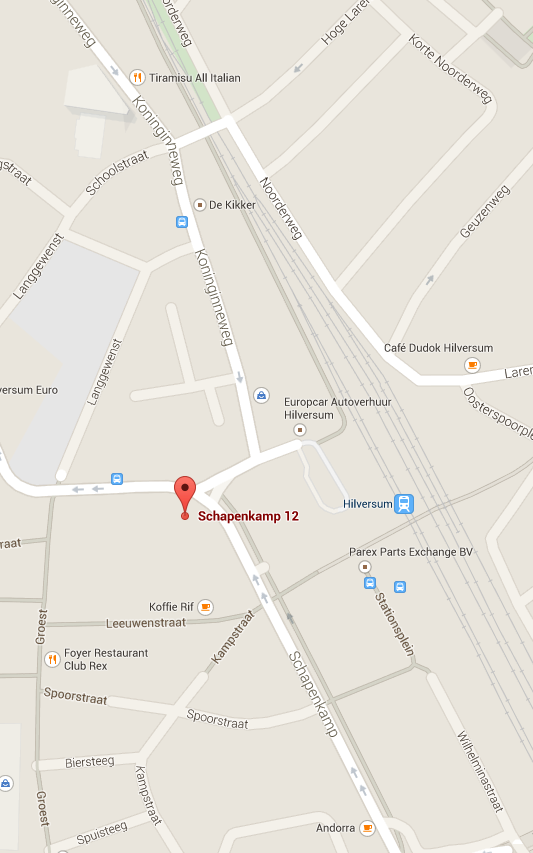 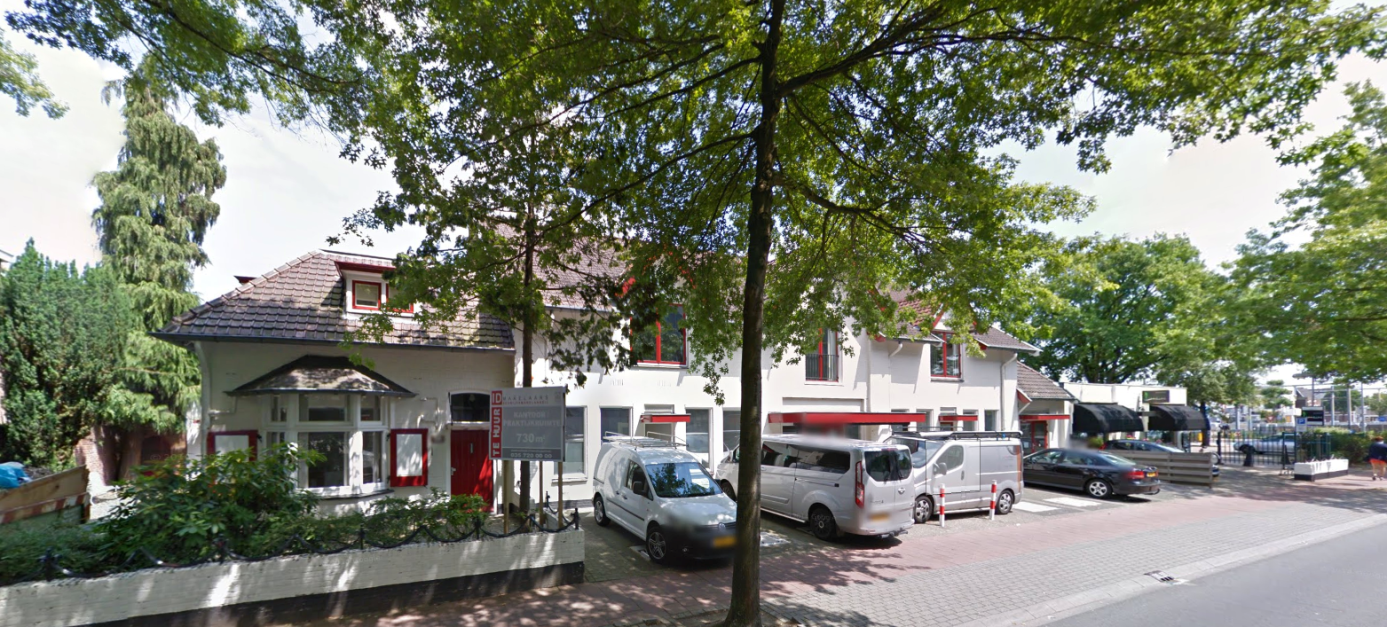 